NOMINATION FORM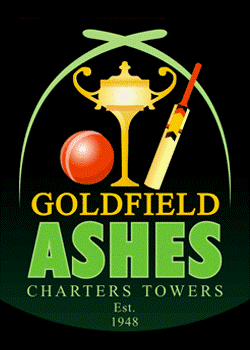 2022 GOLDFIELD ASHES CARNIVAL IS GOING AHEAD AT THIS STAGE – Subject to change if QLD Health ChangeCOVID Regulations & RestrictionsNominations close Friday 26th November 2021 (No Late nominations will be accepted)I hereby nominate ………………….………………………………………… cricket teamin the ………………….………………...…… Grade for 2022 Goldfield Ashes Carnival.If the team has played in previous carnivals under another name, please complete name: ……………………………………………………..…………………………………..TICK THE APPROPRIATE BOX 			 Home Field         Our accommodation arrangements have been made at……………………………..………………….         We have organised our own private accommodationPlease find attached our remittance for the application nomination fee:A, B1 grades - $660 (including GST)		B2 grade - $550 (including GST)Social, Ladies’ grades - $550 (including GST)Teams will not be accepted unless nomination is accompanied by the nomination fee which applies. EFT payment available. Please turn over to see procedure for paying by EFT. Any questions or concerns please contact the Treasurer on 0488 791 163.Signature: …………………………………………………………………………..……….IN BLOCK LETTERS:NAME: ………………………………………………………………………………………..POSTAL ADDRESS: …………………………………………………………………..……CITY/TOWN: …………………………………………………………………………………POSTCODE: .....…………………………… PHONE HOME: …………………………… PHONE WORK: …………………………… MOBILE: ………………………….………...EMAIL: …………………………………………………………………………..……………	PROCEDURE FOR PAYING ASHES NOMINATION BY EFTComplete nomination form & make payment.Payment can be made by EFT to the following bank account:Bank: Queensland Country Credit UnionBranch: Charters TowersAccount Name: Charters Towers Cricket AssociationBSB: 704640Account Number: 41423182Reference: Your team nameScan and e-mail nomination form and receipt of payment to Kerri Forno (Treasurer) at kerriforno@bigpond.comForward original nomination form to Charters Towers Cricket Association, PO Box 1142, Charters Towers, Qld, 4820. Forward a copy of the EFT docket with the nomination form.Nominations will not be accepted unless accompanied by the payment. No late nominations will be accepted.Any problems or concerns contact Kerri Forno on 0488 791 163.